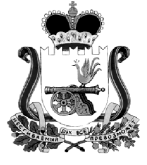 ХИСЛАВИЧСКИЙ РАЙОННЫЙ СОВЕТ ДЕПУТАТОВ РЕШЕНИЕот 28 сентября  2017 г.                                                                                         № 44Об утверждении Порядка определенияцены земельных участков при заключении договоров купли-продажи земельных участков, находящихся в муниципальной собственности муниципальногообразования «Хиславичский район» Смоленской области, без проведения торговВ соответствии с Земельным кодексом Российской Федерации, Федеральным законом от 23.06.2014 N 171-ФЗ "О внесении изменений в Земельный кодекс Российской Федерации и отдельные законодательные акты Российской Федерации», руководствуясь  Уставом муниципального образования «Хиславичский район» Смоленской области, Хиславичский районный совет депутатов р е ш и л:1. Утвердить прилагаемый Порядок определения цены земельных участков при заключении договоров купли-продажи земельных участков, находящихся в муниципальной собственности муниципального образования «Хиславичский район» Смоленской области, без проведения торгов.2. Разместить настоящее решение на официальном сайте муниципального образования «Хиславичский район» Смоленской области.3. Настоящее решение вступает в силу со дня его официального опубликованияГлава муниципального образования                      Председатель   Хиславичского                               «Хиславичский район» Смоленской области        районного Совета депутатов                             П.П. Шахнов                                                          С.Н. Костюкова  Утвержденрешением Хиславичского районного совета депутатовот 28 сентября 2017г.  № 44   ПОРЯДОКОПРЕДЕЛЕНИЯ ЦЕНЫ ЗЕМЕЛЬНЫХ УЧАСТКОВ ПРИ ЗАКЛЮЧЕНИИ ДОГОВОРОВ КУПЛИ-ПРОДАЖИ ЗЕМЕЛЬНЫХ УЧАСТКОВ, НАХОДЯЩИХСЯ В МУНИЦИПАЛЬНОЙ СОБСТВЕННОСТИ МУНИЦИПАЛЬНОГО ОБРАЗОВАНИЯ «ХИСЛАВИЧСКИЙ РАЙОН» СМОЛЕНСКОЙ ОБЛАСТИ, БЕЗ ПРОВЕДЕНИЯ ТОРГОВ1. Настоящий Порядок определяет цену земельных участков при заключении договоров купли-продажи земельных участков, находящихся в муниципальной собственности муниципального образования «Хиславичский район» Смоленской области, без проведения торгов, если иное не установлено федеральными законами.2. Цена земельных участков при продаже земельных участков, находящихся в муниципальной собственности муниципального образования «Хиславичский район» Смоленской области, без проведения торгов определяется как произведение кадастровой стоимости земельного участка и процентной ставки кадастровой стоимости земельного участка. Процентная ставка кадастровой стоимости земельного участка устанавливается постановлением Администрации муниципального образования «Хиславичский район» Смоленской области.3. Если кадастровая стоимость земельного участка на дату заключения договора купли-продажи земельного участка не установлена, цена земельного участка, находящегося в муниципальной собственности муниципального образования «Хиславичский район» Смоленской области, определяется в соответствии с Федеральным законом от 29.07.98 № 135-ФЗ «Об оценочной деятельности в Российской Федерации».                             